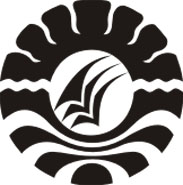 SKRIPSIPENERAPAN MODEL PEMBELAJARAN BERBASIS MASALAH  UNTUK MENINGKATKAN HASIL BELAJAR SISWA PADA MATA PELAJARAN MATEMATIKA KELAS IV SD NEGERI 108 TAULAN KECAMATAN CENDANA KABUPATEN ENREKANGEVY AGRIANAPROGRAM STUDI PENDIDIKAN GURU SEKOLAH DASAR FAKULTAS ILMU PENDIDIKANUNIVERSITAS NEGERI MAKASSAR2017PENERAPAN MODEL PEMBELAJARAN BERBASIS MASALAH  UNTUK MENINGKATKAN HASIL BELAJAR SISWA PADA MATA PELAJARAN MATEMATIKA KELAS IV SD NEGERI 108 TAULAN KECAMATAN CENDANA KABUPATEN ENREKANGSKRIPSIDiajukan untuk Memenuhi Sebagian Persyaratan Guna Memperoleh Gelar Sarjana Pendidikan pada Program Studi Pendidikan Guru Sekolah Dasar Strata Satu Fakultas Ilmu PendidikanUniversitas Negeri MakassarOleh:EVY AGRIANA1247041047PROGRAM STUDI PENDIDIKAN GURU SEKOLAH DASAR FAKULTAS ILMU PENDIDIKANUNIVERSITAS NEGERI MAKASSAR2017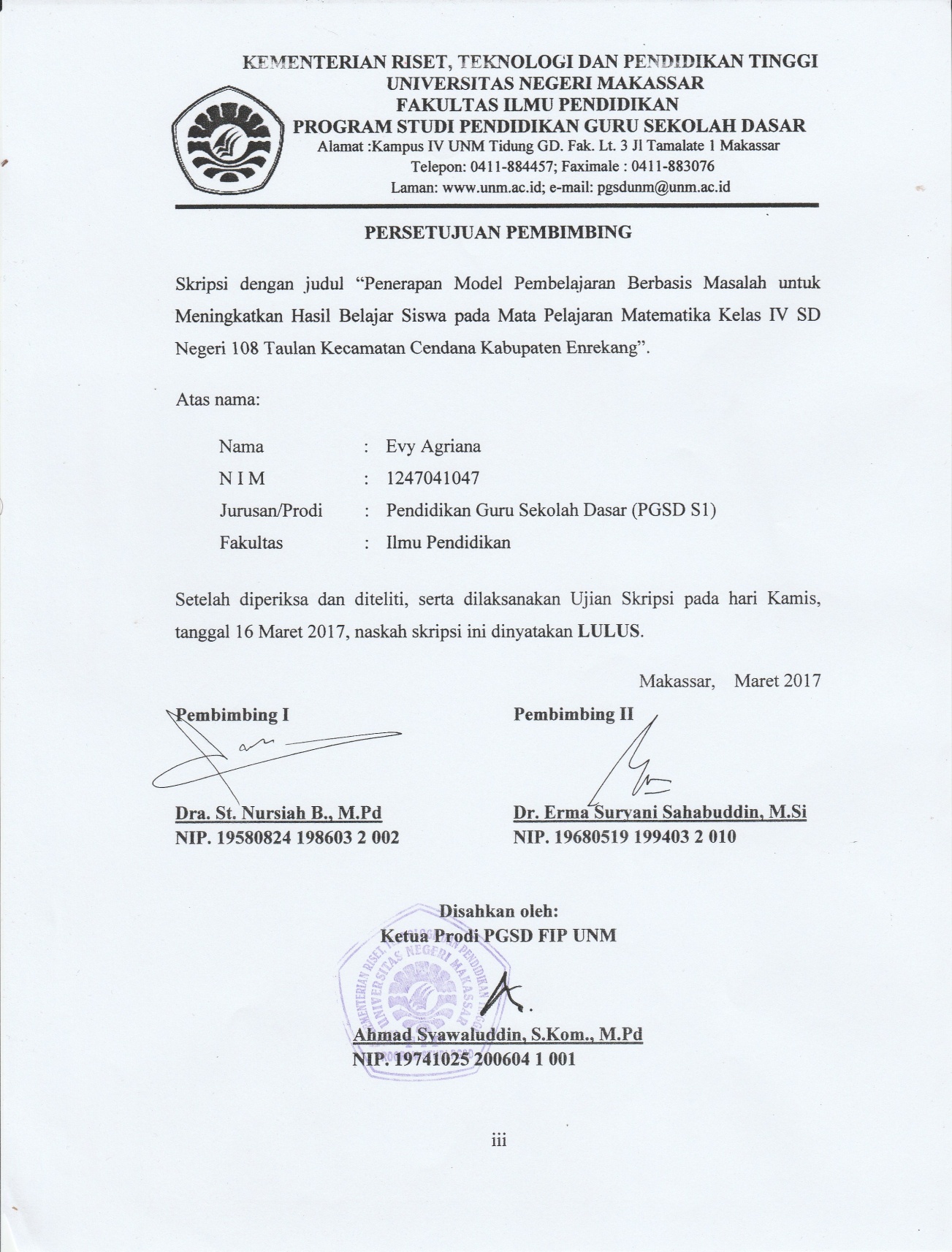 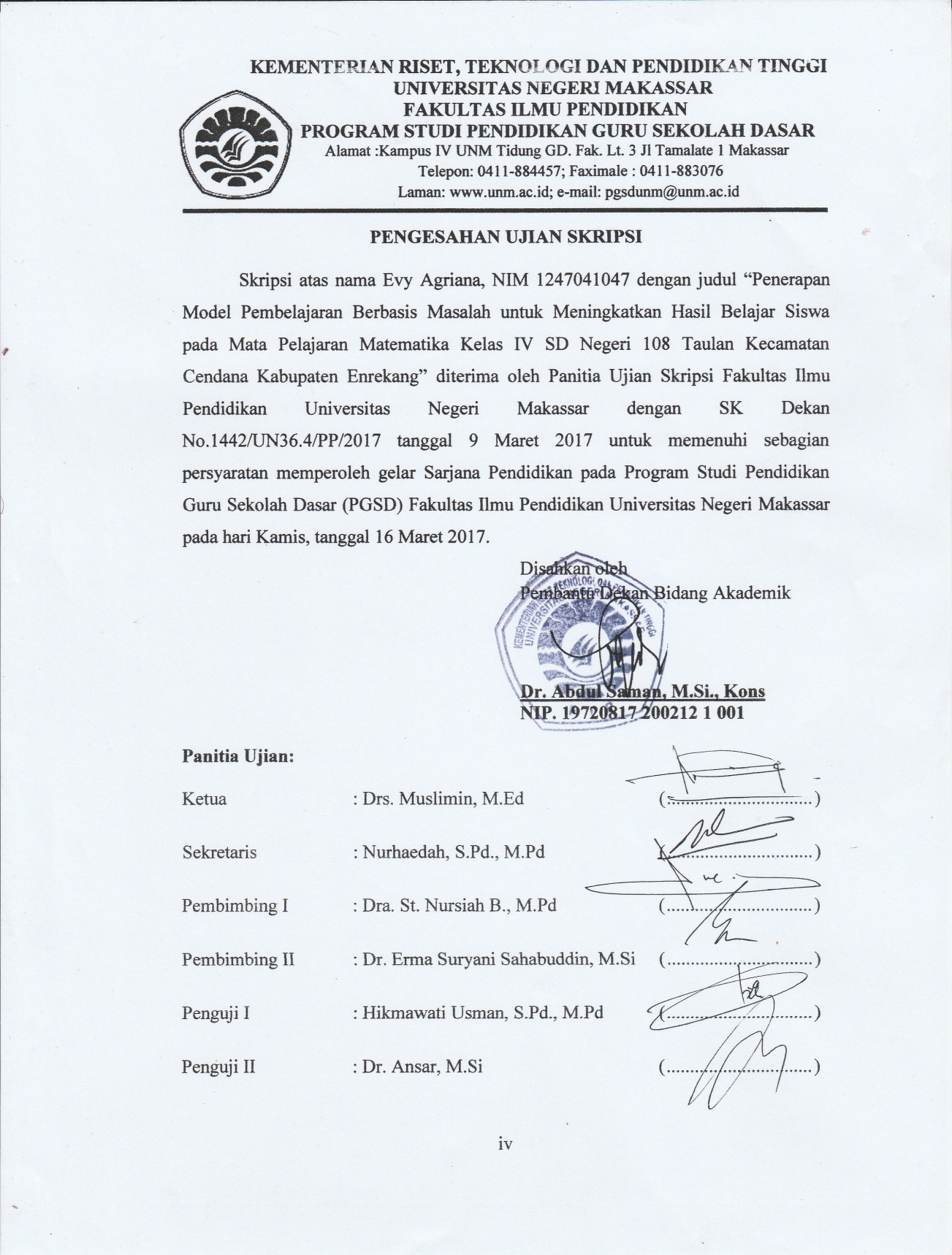 PERNYATAAN KEASLIAN SKRIPSISaya yang bertanda tangan dibawah ini :Nama		: Evy AgrianaNim		: 124 7041 047Prodi		: Pendidikan Guru Sekolah Dasar (PGSD S1)Fakultas	: Ilmu PendidikanJudul Skripsi	: Penerapan Model Pembelajaran Berbasis Masalah untuk Meningkatkan 		Hasil Belajar Siswa pada Mata Pelajaran Matematika Kelas IV SD 
Negeri 108 Taulan Kecamatan Cendana Kabupaten Enrekang.Menyatakan dengan sebenarnya bahwa skripsi yang saya tulis ini benar merupakan hasil karya saya sendiri dan bukan merupakan pengambilan tulisan atau pikiran orang lain yang saya akui sebagai hasil tulisan atau pikiran sendiri.Apabila dikemudian hari terbukti atau dapat dibuktikan bahwa skripsi ini hasil jiplakan, maka saya bersedia menerima sanksi atas perbuatan tersebut dengan ketentuan yang berlaku.Makassar, Maret 2017Yang Membuat Pernyataan,									Evy Agriana									NIM. 1247041047MOTO Kesuksesan yang sejati akan datang pada orang- orang yangberani mengatakan ‘”tidak” pada kata “menyerah”.Janganlah memandang masalah sebagai masalahnamun pandanglah sebagai karunia yang akan merubah kitamenjadi orang yang lebih baik dan mulia.(Evy Agriana)Kuperuntukkan karya ini untuk Almamater tercinta, kepada Ayahanda Ir. Suardi dan Ibunda Henaria serta keluargaku yang tersayang dengan tulus dan ikhlas selalu berdoa, membantu baik material maupun moril demi keberhasilan penulis.Semoga Allah SWT Memberikan Rahmat dan KarunianyaKepada Kita Semua ABSTRAKEVY AGRIANA. 2017. Penerapan Model Pembelajaran Berbasis Masalah untuk Meningkatkan Hasil Belajar Siswa pada Mata Pelajaran Matematika Kelas IV SD Negeri 108 Taulan Kecamatan Cendana Kabupaten Enrekang. Skripsi, Dibimbing oleh Dra.St. Nursiah B., M.Pd. dan Dra. Erma Suryani Sahabuddin, M.Si. Program Studi Pendidikan Guru Sekolah Dasar Fakultas Ilmu Pendidikan Universitas Negeri Makassar.Permasalahan penelitian adalah rendahnya hasil belajar siswa pada mata pelajaran Matematika kelas IV SD Negeri 108 Taulan. Rumusan Masalah dalam penelitian ini adalah bagaimanakah penerapan model pembelajaran Berbasis Masalah untuk meningkatkan hasil belajar  siswa pada mata pelajaran Matematika  Kelas IV SD Negeri 108 Taulan Kecamatan Cendana Kabupaten Enrekang?. Tujuan penelitian ini untuk mengetahui penerapan model pembelajaran Berbasis Masalah untuk meningkatakan hasil belajar siswa pada mata pelajaran Matematika kelas IV SD Negeri 108 Taulan Kecamatan Cendana Kabupaten Enrekang. Pendekatan penelitian yang digunakan yaitu kualitatif deskriptif dengan jenis penelitian adalah Penelitian Tindakan Kelas (PTK). Fokus penelitian ini adalah penerapan model pembelajaran Berbasis Masalah dan hasil belajar siswa. Adapun yang menjadi subjek penelitian adalah guru kelas IV dan siswa kelas IV SD Negeri 108 Taulan dengan jumlah siswa 18 orang yang terdiri dari 8 orang laki-laki dan 10 orang perempuan. Teknik pengumpulan data yang dilakukan melalui tes, observasi, dan dokumentasi. Teknik analisis data yang digunakan adalah analisis kualitatif dan kuantitatif. Hasil penelitian menunjukkan bahwa ada peningkatan aktivitas guru dan siswa serta hasil belajar siswa pada mata pelajaran Matematika. Peningkatan hasil belajar siswa dapat dilihat dari setiap siklus dengan peningkatan persentase ketuntasan siklus I dikategorikan tinggi namun belum tuntas secara klasikal, sedangkan pada siklus II dikategorikan sangat tinggi dan telah tuntas secara klasikal.  Kesimpulan penelitian ini adalah model pembelajaran Berbasis Masalah dapat meningkatkan hasil belajar siswa pada mata pelajaran Matematika kelas IV SD Negeri 108 Taulan Kecamatan Cendana Kabupaten Enrekang. PRAKATAPuji dan syukur kehadirat Allah SWT atas segala rahmat dan karunia-Nya, saya dapat menyelesaikan hasil penelitian ini dengan judul Penerapan Model Pembelajaran Berbasis Masalah untuk Meningkatkan Hasil Belajar Siswa pada Mata Pelajaran Matematika Kelas IV SD Negeri 108 Taulan Kecamatan Cendana Kabupaten Enrekang. Adapun penyusunan  skripsi ini merupakan salah satu prasyaratan dalam menyelesaikan pendidikan pada program studi Pendidikan Sekolah Dasar (PGSD S1).Ucapan terima kasih disampaikan kepada Dra. St. Nursiah B., M.Pd. selaku pembimbing I dan Dra. Erma Suryani Sahabuddin, M.Si. selaku pembimbing II yang telah sabar dan ikhlas meluangkan waktu, tenaga dan pikirannya dalam memberikan bimbingan, motivasi, dan saran yang sangat berharga untuk penulis selama penyusunan  skripsi.Selanjutnya ucapan terima kasih kuperuntukkan kepada kedua orang tua, Ayahanda Ir. Suardi dan Ibunda Henaria yang telah membesarkan, mendidik, memberi motivasi serta do’a restunya.Pada kesempatan ini saya juga menyampaikan ucapan terima kasih kepada:Prof. Dr. H. Husain Syam, M.TP. selaku Rektor Universitas Negeri Makassar yang telah memberi peluang mengikuti proses perkuliahan pada Program Studi Pendidikan Guru Sekolah Dasar Fakultas Ilmu Pendidikan Universitas Negeri Makassar.Dr. Abdullah Sinring, M.Pd. sebagai Dekan Fakultas Ilmu Pendidikan Universitas Negeri Makassar, Dr. Abdul Saman, M.Si. Kons. sebagai Pembantu Dekan I, 
Drs. Muslimin, M.Ed. sebagai Pembantu Dekan II, dan Dr. Pattaufi, M.Si. sebagai Pembantu Dekan III  yang telah memberikan pelayanan akademik, administrasi dan kemahasiswaan selama proses pendidikan dan penyelesaian studi.Ahmad Syawaluddin, S.Kom., M.Pd. sebagai ketua prodi PGSD Universitas Negeri Makassar dan Muhammad Irfan, S.Pd., M.Pd sebagai Sekertaris  Prodi PGSD Universitas Negeri Makassar atas fasilitas yang diberikan selama menempuh pendidikan di PGSD FIP UNM.Dra. Hj. Rosdiah Salam, M.Pd selaku Ketua UPP PGSD Makassar Fakultas Ilmu Pendidikan Universitas Negeri Makassar yang telah memberikan dukungan, bimbingan, serta membekali ilmu dan pengalaman berharga selama menempuh pendidikan di Program S-1.Bapak/Ibu Dosen dan segenap staf UPP PGSD Makassar FIP UNM yang telah memberikan bekal ilmu pengetahuan sehingga saya dapat melaksanakan penelitian dan menyelesaikan studi dengan baik.Hj. Andi Cindar, S.Pd. dan Darmiati, S.Pd. masing-masing selaku kepala sekolah dan guru kelas IV SD Negeri 108 Taulan yang telah banyak membantu kelancaran dalam pelaksanaan penelitian.Sahabat-sahabatku serta seluruh rekan mahasiswa UPP PGSD Makassar angkatan 2012 khususnya Kelas M.1.3 yang senantiasa menjaga kekompakan, persaudaraan, kerjasama hingga sampai penyelesaian skripsi ini.Semua pihak yang tidak dapat disebutkan satu persatu yang telah membantu penyelesaian skripsi ini.Semoga semua kebaikan yang telah diberikan oleh Bapak dan Ibu serta semua pihak yang telah membantu dalam skripsi ini diberikan pahala yang berlipat ganda dan menjadi amal sholeh di hadapan Allah SWT. Menyadari bahwa skripsi ini masih banyak memiliki kekurangan, sehingga dengan segala kerendahan hati saya mengharapkan saran dan kritik yang bersifat membangun demi kesempurnaan skripsi ini. Semoga skripsi ini dapat bermanfaat bagi kita semua. Amin.Makassar, Maret 2017Penulis,DAFTAR ISIHalamanSAMPUL	iHALAMAN SAMPUL 	iiPERSETUJUAN PEMBIMBING	iiiPENGESAHAN UJIAN SKRIPSI	ivPERNYATAAN KEASLIAN SKRIPSI	vMOTO	viABSTRAK	viiPRAKATA	viiiDAFTAR ISI	xiDAFTAR TABEL	xivDAFTAR GAMBAR	xvDAFTAR LAMPIRAN	xviBAB I PENDAHULUAN Latar Belakang Masalah 	1Rumusan Masalah 	5Tujuan Penelitian 	5Manfaat Penelitian 	6BAB II KAJIAN PUSTAKA, KERANGKA PIKIR, DAN HIPOTESIS TINDAKAN Kajian Pustaka 	7Model Pembelajaran Berbasis Masalah	7Hasil belajar	14Pembelajaran Matematika di Sekolah Dasar	17Kerangka Pikir 	20Hipotesis Tindakan 	23BAB III METODE PENELITIAN Pendekatan dan Jenis Penelitian 	 24Fokus Penelitian 	 25Setting dan Subjek Penelitian 	 26Rancangan Tindakan 	 27Teknik dan Prosedur Pengumpulan Data 	 30Teknik Analisis Data dan Indikator Keberhasilan 	 31BAB IV HASIL PENELITIAN DAN PEMBAHASAN Hasil Penelitian 	 35Pembahasan	 60BAB V  PENUTUP Kesimpulan 	 64Saran 	 64DAFTAR PUSTAKA 	 66LAMPIRAN	 68PERSURATAN PENELITIAN	RIWAYAT HIDUP 	 DAFTAR TABELNo. Tabel				    Judul				      Halaman2.1 	Tahap-Tahap Penggunaan Pembelajaran Berbasis Masalah 	12	dan Peran Guru3.1	Teknik Kategorisasi Standar Berdasarkan Ketetapan 	32	Departemen Pendidikan dan Kebudayaan (Depdikbud)3.2	Taraf Keberhasilan Proses	333.3	Kriteria Tingkat Keberhasilan Belajar Siswa dalam %	344.1	Hasil Belajar Matematika di Kelas IV SD Negeri 108 Taulan	44	Kecamatan Cendana Kabupaten Enrekang Siklus I 4.2	Hasil Belajar Matematika di Kelas IV SD Negeri 108 Taulan	57	Kecamatan Cendana Kabupaten Enrekang Siklus II DAFTAR GAMBARNo. Gambar				    Judul				      Halaman2.1	Skema Kerangka Pikir	223.1	Skema PTK	27DAFTAR LAMPIRANNo. Lampiran 		   	     Judul				      HalamanData Sebelum Tindakan	69Rencana Pelaksanaan Pembelajaran (RPP) Siklus I Pertemuan 1	70Lembar Kegiatan Siswa Siklus I Pertemuan 1	75Data Hasil Observasi Aktivitas Mengajar Guru Siklus I Pertemuan 1	79Data Hasil Observasi Aktivitas Belajar Siswa Siklus I Pertemuan 1	82Rencana Pelaksanaan Pembelajaran (RPP) Siklus I Pertemuan 2	85Lembar Kegiatan Siswa Siklus I Pertemuan 2	90Data Hasil Observasi Aktivitas Mengajar Guru Siklus I Pertemuan 2	93Data Hasil Observasi Aktivitas Belajar Siswa Siklus I Pertemuan 2	97Tes Hasil Belajar Matematika Siklus I	100Kunci Jawaban dan Pedoman Penskoran Tes Siklus I	101Hasil Kerja Siswa Tes Siklus Siklus I	105Data Hasil Tes Siklus I	109Rencana Pelaksanaan Pembelajaran (RPP) Siklus II Pertemuan 1	111Lembar Kegiatan Siswa Siklus II Pertemuan 1	116Data Hasil Observasi Aktivitas Mengajar Guru Siklus II Pertemuan 1	119Data Hasil Observasi Aktivitas Belajar Siswa Siklus II Pertemuan 1	122Rencana Pelaksanaan Pembelajaran (RPP) Siklus II Pertemuan 2	125Lembar Kegiatan Siswa Siklus II Pertemuan 2	130Data Hasil Observasi Aktivitas Mengajar Guru Siklus II Pertemuan 2	133Data Hasil Observasi Aktivitas Belajar Siswa Siklus II Pertemuan 2	137Tes Hasil Belajar Matematika Siklus II	140Kunci Jawaban dan Pedoman Penskoran Tes Siklus II	142Hasil Kerja Siswa Tes Siklus II	146Data Hasil Tes Siklus II	150Perbandingan Hasil Tes Siklus I dan Siklus II	152Dokumentasi 	153